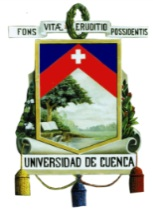 UNIVERSIDAD DE CUENCACONVOCATORIA A CONCURSO DE MÉRITOSFACULTAD DE CIENCIAS MÉDICASLa Señora Rectora de la Universidad de Cuenca, a través de la Dirección de Talento Humano, convoca al proceso de selección de Docentes No Titulares Ocasionales y Técnicos Docentes No Titulares para la Facultad de Ciencias Médicas de la Universidad de Cuenca, conforme el siguiente detalle:* Las remuneraciones dependerán del grado académico, considerando adicionalmente, en el caso de personal de apoyo académico la resolución UC-CU-RES-085-2021.Las inscripciones se recibirán en formato impreso en la Secretaria Jurídica de la Facultad de Ciencias Médicas de la Universidad de Cuenca, en el horario de 08h00 a 13h00 los días  8, 9, 10, 13 y 14 de febrero de 2023 y deberán contener la siguiente documentación, de conformidad a las disposiciones contenidas en el “Procedimiento para Selección de Personal Académico y Personal de Apoyo Académico no Titular Ocasional” (UC-CU-RES-021-2022 reformado mediante resolución UC-CU-RES-013-2023) de la Universidad de Cuenca: a) Solicitud firmada por el peticionario o por una persona que presente autorización por escrito con reconocimiento de firma notarial, dirigida al Rectorado de la Universidad, indicando el área o asignatura     del proceso de selección, enumerando los documentos que acompaña y señalando domicilio y dirección de correo electrónico para las notificaciones;b) Constancia del registro de los títulos del Órgano Rector de la Política Pública de Educación Superior;c) Copia de la cédula de identidad o pasaporte; y,d) Certificado de cumplimiento del año de servicio rural para el área de la salud (carreras de Medicina, Enfermería y Odontología)Documentos para Calificación de Méritos: La puntuación y calificación de méritos se realizará de conformidad a lo dispuesto en el “Procedimiento para Selección de Personal Académico y Personal de Apoyo Académico no Titular Ocasional”, de la Universidad de Cuenca para lo cual el aspirante deberá presentar original o copia certificada de los documentos. El aspirante podrá presentarse a un solo concurso de ésta convocatoria.El/la triunfador/a del concurso se sujetará a la dedicación, horario e inicio de actividades de acuerdo a las necesidades académicas planificadas por la Facultad.BASES DEL CONCURSO: Estarán disponibles en la página web de la Universidad de Cuenca: https://www.ucuenca.edu.ec/nosotros/administracion-central/direccion-de-talento-humano/concursosNORMATIVA APLICABLE AL PROCESO: Link de acceso a la normativa: https://drive.google.com/drive/folders/1ktyRvOzBzI71WBRFibEywl5JFjF53H0a?usp=share_linkMayor información se proporcionará en la Secretaría Jurídica de la Facultad de Ciencias Médicas, ubicada en la Av. 12 de Abril y Av. del Paraíso. Campus Paraíso.						                         	                                     Cuenca, 07 de febrero de 2023Econ. Verónica Abril CalleDIRECTORA DE TALENTO HUMANO.No.CARRERA O PROGRAMA DE INVESTIGACIÓNCATEGORÍADEDICACIÓN              TC-40 H                              MT-20 H                                TP- < 20 HREQUISITOS ACADÉMICOS TÍTULOS:
DOCENTE OCASIONAL:  TERCER NIVEL Y MAESTRIA o ESPECIALIDAD, o PhD SEGÚN REQUERIMIENTO ACADÉMICO
TECNICO DOCENTE: TERCER NIVEL SEGÚN REQUERIMIENTO ACADÉMICOASIGNATURADISTRIBUTIVO Y ACTIVIDADES ASIGNADAS POR EL H. CONSEJO DIRECTIVOR.M.U*PARTIDA1FISIOTERAPIADOCENTE NO TITULAR-OCASIONAL A TIEMPO PARCIALTP - 15HTERCER NIVEL: Doctor/a en Medicina y Cirugía o Medico/a;  y,                    
CUARTO NIVEL: Maestría o Especialista o  PHD en Fisiatría.Fisiopatología I11 horas de docencia
1 hora de junta académica
3 horas de preparación didáctica y evaluaciónTotal: 15 horasMaestría RMU: $750,00PHD RMU: $1181,18 (cuando se cumpla lo prescrito en el reglamento vigente)Fondos delPlantel parapagos deremuneraciones1FISIOTERAPIADOCENTE NO TITULAR-OCASIONAL A TIEMPO PARCIALTP - 15HTERCER NIVEL: Doctor/a en Medicina y Cirugía o Medico/a;  y,                    
CUARTO NIVEL: Maestría o Especialista o  PHD en Fisiatría.Fisiopatología I11 horas de docencia
1 hora de junta académica
3 horas de preparación didáctica y evaluaciónTotal: 15 horasMaestría RMU: $750,00PHD RMU: $1181,18 (cuando se cumpla lo prescrito en el reglamento vigente)Fondos delPlantel parapagos deremuneraciones1FISIOTERAPIADOCENTE NO TITULAR-OCASIONAL A TIEMPO PARCIALTP - 15HTERCER NIVEL: Doctor/a en Medicina y Cirugía o Medico/a;  y,                    
CUARTO NIVEL: Maestría o Especialista o  PHD en Fisiatría.Interpretación Imagenología11 horas de docencia
1 hora de junta académica
3 horas de preparación didáctica y evaluaciónTotal: 15 horasMaestría RMU: $750,00PHD RMU: $1181,18 (cuando se cumpla lo prescrito en el reglamento vigente)Fondos delPlantel parapagos deremuneraciones1FISIOTERAPIADOCENTE NO TITULAR-OCASIONAL A TIEMPO PARCIALTP - 15HTERCER NIVEL: Doctor/a en Medicina y Cirugía o Medico/a;  y,                    
CUARTO NIVEL: Maestría o Especialista o  PHD en Fisiatría.Fisioterapia en Especialidades Clínicas II11 horas de docencia
1 hora de junta académica
3 horas de preparación didáctica y evaluaciónTotal: 15 horasMaestría RMU: $750,00PHD RMU: $1181,18 (cuando se cumpla lo prescrito en el reglamento vigente)Fondos delPlantel parapagos deremuneraciones2FISIOTERAPIADOCENTE NO TITULAR-OCASIONAL A MEDIO TIEMPOMT - 20HTERCER NIVEL: Licenciado/a en Terapia Física o Licenciado/a en Fisioterapia; y,       
                                                          
CUARTO NIVEL: Maestría o PHD en Neurohabilitación.Métodos de Integración en Intervención Fisioterapéutica II14 horas docentes
1 hora académica
4 horas de preparación didáctica y evaluación
1 hora de proyecto de vinculaciónTotal: 20 horasMaestría RMU: $1000,00PHD RMU: $1574,90 (cuando se cumpla lo prescrito en el reglamento vigente)Fondos delPlantel parapagos deremuneraciones2FISIOTERAPIADOCENTE NO TITULAR-OCASIONAL A MEDIO TIEMPOMT - 20HTERCER NIVEL: Licenciado/a en Terapia Física o Licenciado/a en Fisioterapia; y,       
                                                          
CUARTO NIVEL: Maestría o PHD en Neurohabilitación.Órtesis y adaptaciones funcionales.14 horas docentes
1 hora académica
4 horas de preparación didáctica y evaluación
1 hora de proyecto de vinculaciónTotal: 20 horasMaestría RMU: $1000,00PHD RMU: $1574,90 (cuando se cumpla lo prescrito en el reglamento vigente)Fondos delPlantel parapagos deremuneraciones2FISIOTERAPIADOCENTE NO TITULAR-OCASIONAL A MEDIO TIEMPOMT - 20HTERCER NIVEL: Licenciado/a en Terapia Física o Licenciado/a en Fisioterapia; y,       
                                                          
CUARTO NIVEL: Maestría o PHD en Neurohabilitación.Prácticas Laborales. Fisioterapia Hospitalaria.14 horas docentes
1 hora académica
4 horas de preparación didáctica y evaluación
1 hora de proyecto de vinculaciónTotal: 20 horasMaestría RMU: $1000,00PHD RMU: $1574,90 (cuando se cumpla lo prescrito en el reglamento vigente)Fondos delPlantel parapagos deremuneraciones2FISIOTERAPIADOCENTE NO TITULAR-OCASIONAL A MEDIO TIEMPOMT - 20HTERCER NIVEL: Licenciado/a en Terapia Física o Licenciado/a en Fisioterapia; y,       
                                                          
CUARTO NIVEL: Maestría o PHD en Neurohabilitación.Proyecto de Vinculación14 horas docentes
1 hora académica
4 horas de preparación didáctica y evaluación
1 hora de proyecto de vinculaciónTotal: 20 horasMaestría RMU: $1000,00PHD RMU: $1574,90 (cuando se cumpla lo prescrito en el reglamento vigente)Fondos delPlantel parapagos deremuneraciones3FISIOTERAPIATÉCNICO DOCENTE NO TITULAR-OCASIONAL A MEDIO TIEMPOMT - 24HTERCER NIVEL: Licenciado/a  en Terapia Física o Licenciado/a en Fisioterapia.Métodos de Integración en Intervención Fisioterapéutica II24 horas Aprendizaje Práctico Experimental (APE)Total: 24 horasTercer nivel RMU: $600,00Maestría RMU: $840,00Fondos delPlantel parapagos deremuneraciones3FISIOTERAPIATÉCNICO DOCENTE NO TITULAR-OCASIONAL A MEDIO TIEMPOMT - 24HTERCER NIVEL: Licenciado/a  en Terapia Física o Licenciado/a en Fisioterapia.Prácticas de Servicio Comunitario. Fisioterapia Comunitaria y Salud Pública.24 horas Aprendizaje Práctico Experimental (APE)Total: 24 horasTercer nivel RMU: $600,00Maestría RMU: $840,00Fondos delPlantel parapagos deremuneraciones3FISIOTERAPIATÉCNICO DOCENTE NO TITULAR-OCASIONAL A MEDIO TIEMPOMT - 24HTERCER NIVEL: Licenciado/a  en Terapia Física o Licenciado/a en Fisioterapia.Prácticas Laborales. Fisioterapia Hospitalaria.24 horas Aprendizaje Práctico Experimental (APE)Total: 24 horasTercer nivel RMU: $600,00Maestría RMU: $840,00Fondos delPlantel parapagos deremuneraciones3FISIOTERAPIATÉCNICO DOCENTE NO TITULAR-OCASIONAL A MEDIO TIEMPOMT - 24HTERCER NIVEL: Licenciado/a  en Terapia Física o Licenciado/a en Fisioterapia.Intervención Kinésica Comunitaria24 horas Aprendizaje Práctico Experimental (APE)Total: 24 horasTercer nivel RMU: $600,00Maestría RMU: $840,00Fondos delPlantel parapagos deremuneraciones4ENFERMERÍADOCENTE NO TITULAR-OCASIONAL A MEDIO TIEMPOMT - 20HTERCER NIVEL: Ingeniero/a en sistemas; y, 

CUARTO NIVEL:  Maestría o PhD en informática o afines.Informática en salud6 horas de ACD (3 paralelos) y 12 horas de APE (2h APE X 6 SG) = 18 horas                                     1h de Preparación didáctica y evaluación1h de Unidad AcadémicaTotal: 20 horasMaestría RMU: $1000,00PHD RMU: $1574,90 (cuando se cumpla lo prescrito en el reglamento vigente)Fondos delPlantel parapagos deremuneraciones5IMAGENOLOGÍA Y RADIOLOGÍADOCENTE NO TITULAR-OCASIONAL A TIEMPO COMPLETOTC - 40HTERCER NIVEL: Licenciado/a en Imagenología; y, 

CUARTO NIVEL: PHD en Imagenología o afines.Manejo de Equipo Radiológico, Gestión y Administración Hospitalaria, Técnica Radiológica Internado, UIC Titulación Imagenología I, Prácticas Avanzadas en Imagenología 1era rotación, Prácticas Componente Rayos x22 horas de docencia6 horas preparación y evaluación 1 hora de reunión de unidad 1 hora de proyecto de vinculación con la comunidad 8 horas de comisión académica 2 horas de seguimiento a graduados.Total: 40 horasMaestría RMU: $2000,00PHD RMU: $3149,80 (cuando se cumpla lo prescrito en el reglamento vigente)Fondos delPlantel parapagos deremuneraciones6IMAGENOLOGÍA Y RADIOLOGÍADOCENTE NO TITULAR-OCASIONAL A MEDIO TIEMPOMT-20HTERCER NIVEL: Licenciado/a en Imagenología; y, 

CUARTO NIVEL: Maestría o PhD en Imagenología o afines.Técnica Tomográfica II, UIC Titulación Imagenología I16 horas de docencia 3 horas preparación y evaluación 1 hora de proyecto de vinculación con la comunidad.Total: 20 horasMaestría RMU: $1000,00PHD RMU: $1574,90 (cuando se cumpla lo prescrito en el reglamento vigente)Fondos delPlantel parapagos deremuneraciones7IMAGENOLOGÍA Y RADIOLOGÍADOCENTE NO TITULAR-OCASIONAL A MEDIO TIEMPOMT-20HTERCER NIVEL: Licenciado/a en Imagenología; y, 

CUARTO NIVEL: Maestría o PhD en Imagenología o afines.Técnica Mamográfica, Técnica Tomográfica Internado12 horas de docencia3 horas preparación y evaluación 5 horas de comisión académica.Total: 20 horasMaestría RMU: $1000,00PHD RMU: $1574,90 (cuando se cumpla lo prescrito en el reglamento vigente)Fondos delPlantel parapagos deremuneraciones8IMAGENOLOGÍA Y RADIOLOGÍATÉCNICO DOCENTE NO TITULAR-OCASIONAL TIEMPO COMPLETOTC-40 HTERCER NIVEL: Licenciado/a en ImagenologíaPrácticas Componente Rayos x, Prácticas Componente Resonancia Magnética, Manejo de Equipo Radiológico, Técnica Radiológica II, Prácticas Avanzadas en Imagenología 1era Rotación.40 horas de para APE actividad práctica experimentalTotal: 40 horasTercer nivel RMU: $1000,00Maestría RMU: $1400,00Fondos delPlantel parapagos deremuneraciones9IMAGENOLOGÍA Y RADIOLOGÍATÉCNICO DOCENTE NO TITULAR-OCASIONAL MEDIO TIEMPOMT-24 HTERCER NIVEL: Licenciado/a en ImagenologíaPrácticas componente Rayos X24 horas para APE actividad práctica experimentalTotal: 24 horasTercer nivel RMU: $600,00Maestría RMU: $840,00Fondos delPlantel parapagos deremuneraciones10LABORATORIO
CLINICODOCENTE NO TITULAR-OCASIONAL A TIEMPO PARCIALTP-11H
TERCER NIVEL: Doctor/a en Medicina y Cirugía o Médico/a; y, 

CUARTO NIVEL: Maestría o Especialista o PhD en Anatomía Patológica. Citología6 horas Citología2 horas preparación y evaluación 1 hora de reunión de unidad2 horas CEMTotal: 11 horasMaestría RMU: $550,00PHD RMU: $866,20(cuando se cumpla lo prescrito en el reglamento vigente)Fondos delPlantel parapagos deremuneraciones11MEDICINATÉCNICO DOCENTE NO TITULAR-OCASIONAL A TIEMPO COMPLETOTC-40HTERCER NIVEL: Doctor/a en Medicina y Cirugía o Médico/a.-Fisiología y fisiopatología cardio-neumo-renal y digestivo
-Fisiologia y fisiopatología neuroendocrino y reproductor16 horas prácticas de la asignatura Fisiología y Fisiopatología Cardio-Neumo-Renal, Digestivo16 horas de prácticas de la asignatura Fisiología y Fisiopatología Neuroendocrino y Reproductor  8 horas para apoyo en las áreas de Laboratorios de la Carrera de MedicinaTotal: 40 horasTercer nivel RMU: $1000,00Maestría RMU: $1400,00Fondos delPlantel parapagos deremuneraciones12MEDICINADOCENTE NO TITULAR-OCASIONAL A TIEMPO PARCIALTP-15HTERCER NIVEL: Doctor/a en Medicina y Cirugía o Médico/a; y, 

CUARTO NIVEL: Maestria o Especialista o PhD en Imagenología o Radiología.- Imagenología 2
-Imagenología 13 horas teóricas de la asignatura Imagenología 1 2 horas prácticas de la asignatura Imagenología 16 horas prácticas de la asignatura Imagenología 2 3 horas de preparación y evaluación 1 hora de reunión de unidad.Total: 15 horasMaestría RMU: $750,00PHD RMU: $1181,18(cuando se cumpla lo prescrito en el reglamento vigente)Fondos delPlantel parapagos deremuneraciones13MEDICINADOCENTE NO TITULAR-OCASIONAL A TIEMPO PARCIALTP-12HTERCER NIVEL: Doctor/a en Medicina y Cirugía o Médico/a; y, 

CUARTO NIVEL: Maestría o Especialista o PhD en Imagenología o Radiología.- Imagenología 13 horas teóricas de la asignatura Imagenología 1 6 horas prácticas de la asignatura Imagenología 12 horas de preparación y evaluación 1 hora de reunión de unidad.Total: 12 horasMaestría RMU: $600,00PHD RMU: $944,94(cuando se cumpla lo prescrito en el reglamento vigente)Fondos delPlantel parapagos deremuneraciones14ESTIMULACIÓN TEMPRANA EN SALUDDOCENTE NO TITULAR-OCASIONAL A TIEMPO PARCIALTP-11HTERCER NIVEL: Psicólogo/a Clínico Infantil o Médico/a o Doctor/a en Medicina y Cirugía; y , 

CUARTO NIVEL: Maestría o PhD en psicología Infantil (para psicólogo/a clínico) o Maestría o Especialista o PhD en Psiquiatría Infantil (para Médico/a o Doctor/a en Medicina y Cirugía).Psicopatología6 horas de docencia 1 hora reunión de Unidad 2 horas de preparación y evaluación 2 horas para CEDIUCTotal: 11 horasMaestría RMU: $550,00PHD RMU: $866,20(cuando se cumpla lo prescrito en el reglamento vigente)Fondos delPlantel parapagos deremuneraciones15FONOAUDIOLOGÍADOCENTE NO TITULAR-OCASIONAL A MEDIO TIEMPOMT-20H

TERCER NIVEL: Licenciado/a en Fonoaudiología o Fonoaudiólogo/a o Licenciado/a en Terapia de Lenguaje o  Terapeuta del Lenguaje; y

CUARTO NIVEL: Maestría o PhD en Lingüística o afines.Fonética y fonología                                      Unidad de Integración de Proyectos  I                                      Elaboración y ejecución terapéutica16 horas docentes.                                                                                                                                                                                                                                                                                                     1 hora de junta académica
3 horas de preparación didáctica y evaluaciónTotal: 20 horasMaestría RMU: $1000,00PHD RMU: $1574,90 (cuando se cumpla lo prescrito en el reglamento vigente)Fondos delPlantel parapagos deremuneraciones16FONOAUDIOLOGÍATÉCNICO DOCENTE NO TITULAR-OCASIONAL A MEDIO TIEMPOMT-24HTERCER NIVEL: Licenciado/a en Fonoaudiología o Fonoaudiólogo/a o Licenciado/a en Terapia de Lenguaje o  Terapeuta del Lenguaje.Intervención Fonoaudiológica II                                          Elaboración y ejecución terapéutica                            Practicas comunitarias  "Evaluación fonoaudiológica  "Evaluación Fonoaudiología del Habla y del Lenguaje en población infantil".20 horas Aprendizaje Práctico Experimental (APE)
4 horas para serviciosTotal: 24 horasTercer nivel RMU: $600,00Maestría RMU: $ 840,00Fondos delPlantel parapagos deremuneraciones